План работы базового кабинета профилактики употребления психоактивных веществ МАОУ гимназия № 1 города Тюменина 2021 – 2022 учебный годСодержаниеСоциальный паспорт по образовательным учреждениям, закреплённых за базовым кабинетом профилактики употребления психоактивных веществЗа базовым  кабинетом профилактики употребления психоактивных веществ (ПАВ)  МАОУ гимназия №1 города Тюмени закреплено 7 общеобразовательных учреждений:- МАОУ СОШ №25 города Тюмени;- МАОУ СОШ №30 города Тюмени; - МАОУ лицей №34 города Тюмени;- МАОУ СОШ №40 города Тюмени;- МАОУ гимназия №49 города Тюмени; - МАОУ СОШ №69 города Тюмени;- МАОУ СОШ №88 города Тюмени.Анализ работы базового кабинета профилактики употребления психоактивных веществ  МАОУ гимназия № 1 города Тюмениза 2020-2021 учебный год. За базовым  кабинетом профилактики употребления психоактивных веществ (далее Кабинет ПАВ)   МАОУ гимназия №1 города Тюмени закреплены следующие образовательные учреждения: МАОУ гимназия №1г.Тюмени, МАОУ СОШ №25 г. Тюмени, МАОУ СОШ №30 г. Тюмени, МАОУ лицей №34 г. Тюмени, МАОУ СОШ №40 г. Тюмени, МАОУ гимназия №49 г. Тюмени, МАОУ СОШ №69 г. Тюмени, МАОУ СОШ №88 г. Тюмени.В состав  базового кабинета ПАВ входят руководитель Кабинета ПАВ - Ляшук Ирина Сергеевна, а также педагоги, ответственные за взаимодействие с руководителем Кабинета ПАВ из закреплённых учреждений:  Кириленко Татьяна Николаевна, Лихтнер Ольга Викторовна, Мухаматуллина Гульнара  Рависовна, Благинина Татьяна Владимировна, Норматов Шухраджон Соатджонович, Нагорнова Ирина Витальевна, Бабешникова Татьяна Ивановна, Некрасова Светлана Владимировна, Булатова Мария Владимировна, Сохнина Елена Александровна.Кабинет по профилактике употребления ПАВ расположен во 2 корпусе МАОУ гимназии  №1 города Тюмени по адресу: г.Тюмень ул. Краснодонская 61. Основной целью деятельности кабинета профилактики употребления психоактивных веществ является формирование эффективной системы взаимодействия общеобразовательных учреждений, закреплённых за Кабинетом ПАВ, по вопросам первичной профилактики употребления ПАВ.        Задачи: 1. Организация просветительской работы с обучающимися, законными представителями, педагогическими работниками для активизации профилактического потенциала несовершеннолетних;2. Привлечение к профилактической деятельности общественности с целью формирования у обучающихся негативного отношения к употреблению психоактивных веществ, наркотиков, алкогольной продукции, табака и мотивации на здоровый образ жизни; 3. Проведение диагностических мероприятий, направленных на выявление склонности у несовершеннолетних к употреблению психоактивных веществ;4.Использование современных технологий ведения профилактической работы с учащимися, родителями (законными представителями), педагогами и общественностью, на основе опыта работы с электронными материалами.Работа по профилактике употребления несовершеннолетними психоактивных веществ и наркотических средств на базе Кабинета ПАВ  осуществляется  по 3 основным направлениям:1. Профилактическая работа с обучающимися.2.Организационно-методическое обеспечение деятельности педагогов образовательных учреждений, занимающихся вопросами профилактики среди детей и подростков.3. Информационно-просветительская деятельность с родителями.1. Организационно-методическое обеспечение деятельности педагогов образовательных учреждений, занимающихся вопросами профилактики среди детей и подростков Направления работы с педагогами:- консультативно-диагностическое;-организационно-методическое. Освоение знаний по проблеме профилактики ПАВ, интерактивных форм работы с участниками образовательного процесса.В течение 2020-2021  учебного года для педагогов были организованы мероприятия во всех образовательных учреждениях, закрепленных за Кабинетом ПАВ. Для проведения обучающих мероприятий среди педагогов приглашались специалисты структур системы профилактики: МАОУ ДОД «Центр внешкольной работы «Дзержинец», ГАУ ТО «Областной центр профилактики и реабилитации», инспекторы по делам несовершеннолетних отделов Полиции УМВД России по городу Тюмени, инспекторы по охране детства АУ СОН ТО и ДПО «РСРЦН «Семья», медицинские работники Государственных автономных учреждений Здравоохранения Тюменской области (Поликлиники), врачи-наркологи ГБУЗ ТО «Областной наркологический диспансер».Педагоги, ответственные за профилактическую работу, систематически выступают с докладами на педагогических советах, совещаниях, методических объединения классных руководителей и  заседаниях, подготавливая и транслируя рекомендации по работе с детьми с отклоняющимся поведением, выявлении несовершеннолетних употребляющих ПАВ и выработке единых требований и индивидуального подхода к обучающимся. В ходе которых педагогам оказывается методическая помощь при ведении документации, разработке консультаций, классных часов, родительских собраний. Выводы по работе с педагогами: В 2020-2021 учебном году созданы условия для повышения профессионального мастерства педагогов, классных руководителей по вопросам профилактики ПАВ, на постоянной основе оказывается  методическая помощь педагогам, увеличено количество групповых мероприятий для педагогов на 13%, по сравнению с предыдущим учебным годом. Количество индивидуальных консультаций для педагогов по сравнению с предыдущим учебным годом, уменьшилось на 28%, что связано с нахождением длительный период времени на дистанционном обучении и работе удаленно. Педагогами , ответственными за организацию  профилактической работы  ведется систематическая, продуктивная работа с педагогическими работниками ОУ по темам употребления, распространения, приобщения к ПАВ, повышению педагогической грамотности в вопросах современных, инновационных методов употребления ПАВ и получения одурманивающих эффектов. Проблемы, выявленные в 2020-2021 учебном году: Классный руководитель  не всегда может распознать физиологические реакции обучающегося, употребляющего ПАВ. Так же возникают трудности в налаживании взаимодействия классных руководителей  с родителями, не желающими принимать информацию о проблемах своих детей и не желании действовать.Задачи на следующий год:Продолжать вести единое методическое пространство во всех образовательных учреждениях; развивать методические компетентности педагогов, классных руководителей, а именно в вопросе профилактики ПАВ, владения информацией о новых ПАВ.Продолжить работу по повышению компетенции классных руководителей по вопросу формирования потребности в ЗОЖ учащихся и профилактике употребления ПАВ через семинары, консультации , самообразование.Привлекать большее количество педагогов к участию в областных и муниципальных конкурсах, направленных на формирования здорового образа жизни детей, подростков и молодежи, проведение мероприятий с обучающимися по вопросам профилактики употребления ПАВ. 2. Организация профилактической работы с обучающимися общеобразовательных учреждений на базе Кабинета ПАВ.    2.1.   Во всех общеобразовательных учреждениях, закреплённых за Кабинетом ПАВ в 2020-2021 учебном году проведена  эффективная работа по воспитанию у обучающихся  потребности в здоровом образе жизни, формирование у подростков навыка анализа и критической оценки информации, получаемой о наркотиках, и умения принимать правильные решения.Просветительская работа по профилактике употребления ПАВ  с обучающимися ведется начиная с младших классов и  до 11 класса.  Родители и другие взрослые, играющие важную роль в жизни ребенка, также вовлекаются в профилактическую работу.Так в 2020-2021 учебном году проведено 619 групповых профилактических мероприятий для несовершеннолетних с привлечением специалистов органов и учреждений профилактики классные часы, акции, массовые мероприятия, круглые столы, конкурсы и т.д. Все мероприятия проводены в интересной форме для детей, с использованием современных информационных технологий. Особое внимание при проведении мероприятий уделяется возрастным особенностям обучающихся. Основной целью мероприятий было донести информацию о влиянии ПАВ на организм человека, последствия. Увеличено количество групповых мероприятий для несовершеннолетних на 72 % по сравнению с предыдущим учебным годом. Количество индивидуальных консультаций с обучающимися по сравнению с предыдущим учебным годом, увеличено на 7 %, что свидетельствует о заинтересованности ОУ к проблеме популяризации употребления несовершеннолетними ПАВ.Администрацией образовательных учреждений организованы рейды по микроучасткам, направленные на пресечение курения и употребления алкогольных напитков в общественных местах; разъясняются последствия этих правонарушений, оказывается консультативная помощь по вопросам здорового образа жизни.Основная проблемаПродолжить организовывать работу с обучающимися, направленную на анализ собственных поступков, формирование здорового образа жизни; профилактику правонарушений и употребления психоактивных веществ.2.2.Профилактическая работа  с обучающимися,  состоящими на учёте за употребление ПАВ.С несовершеннолетними, состоящими на разных видах учета  ведется индивидуальная, групповая работа, оказывается  консультативная помощь по вопросам здорового образа жизни классными руководителями, социальными педагогами, педагогом-психологом, администрацией школы в соответствии  с ИПР. За каждым несовершеннолетним закреплен наставник, внеурочной деятельностью охвачены все дети, состоящие на учете.Дети учетных категорий в первую очередь привлекаются к участию в профилактических мероприятиях, включаются в волонтерские отряды, проекты. Помимо участия в групповых мероприятиях организуется комплексная системная  индивидуальная работа как с работниками ОУ, а именно социальным педагогом, педагогом-психологом, классным руководителем, но и инспектором по охране детства, инспектором по делам несовершеннолетних и иными специалистами структур системы профилактики, в зависимости от проблематики ребенка. Дети группы «риска» всегда привлекаются к участию в спортивных, развлекательных, массовых мероприятиях школы. На совещаниях классных руководителей, на Совете по профилактике безнадзорности и беспризорности регулярно заслушивались сообщения о системах мер по профилактике злоупотребления ПАВ среди данной группы детей.В течение года проводятся вечерние рейды, посещение детей на дому, склонных к бродяжничеству, беспризорных.Количество обучающихся, состоящих на учёте за употребление ПАВ в 2020-2021 учебном году в сравнении с 2019-2020 учебным  годом.Выводы по работе с обучающимися в 2020-2021 учебном году:  Профилактическая работа с обучающимся, особенно с детьми «группы риска» выстроена с учётом индивидуальных особенностей и потребностей обучающихся и их семей, что позволяет включить обучающихся в социально и личностно значимую и творческую деятельность, создавая тем самым ситуацию успеха. Это способствует  социализации и социальной адаптации обучающихся .       Профилактической работой в ОУ охвачено 100% обучающихся, во всех классах проходят мероприятия в различных формах в соответствии с возрастными особенностями. Проблемы:Большой объем пропагандирующей информации к употреблению современных средств ПАВ несовершеннолетними в интернет-пространстве, неумение фильтровать информацию несовершеннолетними. А так же низкий родительский авторитет, нарушение детско-родительских отношений, что является во многих случаях причиной употребления ПАВ детьми. Большой интерес и популяризации среди несовершеннолетних к электронным курительным системам (вейп) и курительным смесям (насвай, снюс),  и доступностью для несовершеннолетних их приобретения. Так же через интернет  активно транслируется опыт получения одурманивающего эффекта при помощи употребления медикаментозных препаратов. Данной проблеме в каждом ОУ уделяется особое внимание, распространены информационные памятки среди всех родительских групп, на сайтах размещена информационная литература, осуществляется мониторинг социальных сетей несовершеннолетних и профилактическая работа. Решение проблем или задачи на следующий учебный  год:Продолжить работу в направлении пропаганды здорового образа жизни, развитии физкультурного движения, искоренение вредных привычек, а также формировать навыки сохранения и укрепления организма человека. Повышать уровень правовых знаний, организация разумного использования досуга обучающихся. Необходимо постоянно искать новые вариативные формы включения детей «группы риска» в социально-значимую деятельность. Включение детей «группы риска» в работу волонтерского отряда профилактической направленности.Организация  участия обучающихся учётной категории в муниципальных, региональных конкурсах, проектах профилактической направленности 3. Организация профилактической работы с родителями (законными представителями) обучающихся на базе кабинета ПАВ.Основные направления работы с родителями:- оказание методической помощи родителям, просветительская деятельность родителей по вопросам профилактики употребления ПАВ;- консультации по медико-социальным и правовым вопросам;- проведение мероприятий для родителей по профилактике употребления ПАВ.В течение учебного года на базе Кабинета ПАВ для родителей были организовано 149  мероприятий и 665 индивидуальных консультаций.  Для работы с родителями помимо сотрудников школы приглашаются специалисты структур системы профилактик. В течение года профилактическая работа по ПАВ с родителями была построена на повышение уровня знаний родителей о ПАВ, их влияние на организм ребенка, последствиях, а также о роли родителей в формировании у детей отрицательного отношения к употреблению ПАВ.  Оказано психолого-педагогическое сопровождение родителям, чьи дети состоят на профилактическом учете, а также организованы индивидуальные консультации социальным педагогом, педагогом-психологом. В рамках программы «Откровенный разговор» ГБУЗ ТО «ОНД» проведены индивидуальные беседы с родителями с приглашением врачей-наркологов.Выводы по работе с родителями:          Работа с родителями проведена в выбранных направлениях, найдены новые современные формы работы с родителями. Например, такие как: совместные творческие дела, семейные традиции, клубы по интересам и другие.         Однако, основной целью  в организации работы с родители становится качество и уровень организованных собраний и встреч.Проблемы: низкая осведомленность родителей  о новых психоактивных веществах, в следствие быстрой смены новых синтетических наркотиков и их влияния на организм ребенка. Недостаточное внимание к образованию и воспитанию своих детей, а также невысокий уровень правовой культуры законных представителей.Решение проблем или задачи на следующий учебный  год:Продолжить просветительскую деятельность с родителями по вопросам воспитания детей, профилактики употребления ПАВ; проведение консультаций по медико-социальным и правовым вопросам, проведение совместных  мероприятий по профилактике употребления ПАВ; повышение правовых, психолого-педагогических знаний родителей через различные формы работы  (лекции, семинары, индивидуальные консультации, практикумы).Продолжить ознакомление родителей с основными признаками употребления ПАВ у детей, разработать методические рекомендации, которые смогут помочь родителям в общении с детьми. 4. Организация межведомственного взаимодействия базового Кабинета ПАВ с учреждениями профилактики города Тюмени.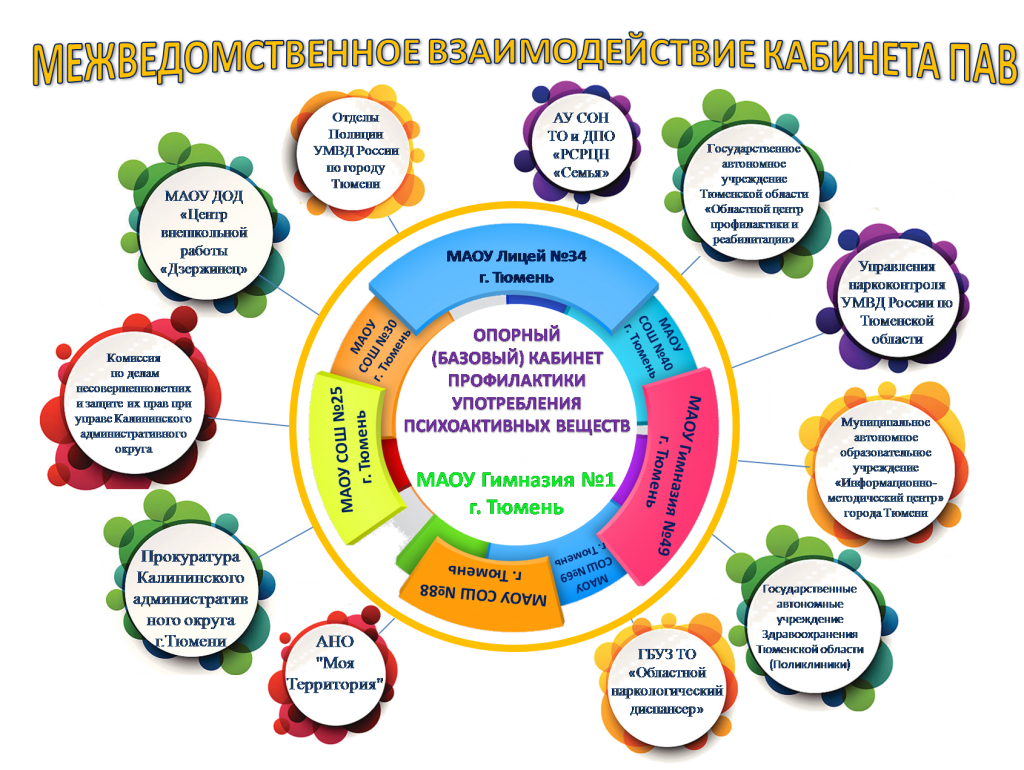 Для более эффективной профилактической работы деятельность Кабинета ПАВ  осуществляется совместно со специалистами учреждений профилактики:  центра «Семья» (инспекторы по охране детства, участковые специалисты, педагоги-психологи),  УМВД по городу Тюмени, ГБУЗ ТО «Областной наркологический диспансер», ГАУ ТО «Областной центр профилактики и реабилитации»,  Центра суицидальной превенции, МАУ ДО центр внешкольной работы «Дзержинец» города Тюмени, Мультицентра "Моя территория", ТГОО УСТ «Трезвая Тюмень», ОВД УМВД по Управлению по контролю УНК, отдел взаимодействия с органами государственной власти субъекта, межведомственного взаимодействия в сфере профилактики и координации деятельности подразделений по контролю за оборотом наркотиков УНК УМВД России по Тюменской области. Межведомственное взаимодействие помогает проводить не только профилактическую, просветительскую работу, а также координирующую деятельность. Учащиеся, родители, педагоги знают, куда можно обратиться за помощью. Во всех образовательных учреждениях на стендах представлены координаты структур системы профилактики, оказывающие помощь детям находящимся в ТЖС, СОП. Родителям несовершеннолетних, замеченных в употреблении, находящихся в «группе риска» во время личных встреч вручается памятка с графиком работы, координатами и адресом учреждений, оказывающих психологическую, медицинскую, правовую помощь. В 2020-2021 учебном году взаимодействие со структурами системы профилактики стало более продуктивным, начали появляться новые профилактические проекты, конкурсы, мероприятия проходят в современных формах, интересных для детей. 5. Информационное обеспечение деятельности Кабинета  ПАВ.Кабинет ПАВ на базе МАОУ гимназии №1 оснащен технологическими средствами (компьютером, сетью Интернет), учебными и методическими материалами в области профилактики. В течение года в системном режиме проведенные мероприятия, акции публикуются на сайте школы, также созданы онлайн методические рекомендации, статьи для родителей, которые размещены на сайте школы, во вкладке профилактика ПАВ. В кабинете для использования и ознакомления имеются методические материалы в виде книг, буклетов, методичек, плакатов, видео роликов, так же имеется раздаточный профилактический материал. В ОУ расположены информационные стенды кабинетов профилактики употребления ПАВ, где ежеквартально выставляется обновленная профилактическая информация. Ежемесячно на информационном сайте гимназии обновляется профилактическая информация, видео материалы по профилактике употребления ПАВ с целью формирования электронной методической библиотеки для педагогов, родителей.Материалы профилактического характера  используются  для проведения внеклассных мероприятий, связанных с профилактикой вредных привычек и ПАВ, а так же родительских встреч.Выводы:          Работу Кабинета ПАВ в 2020-2021 учебном году можно считать удовлетворительной.  В течение учебного года на базе Кабинета ПАВ:организовано методическое обеспечение деятельности педагогов школы, созданы условия для повышения профессионального мастерства педагогов, классных руководителей по  вопросам профилактики ПАВ;организована профилактическая работа с обучающимися, проведены классные часы, акции, массовые мероприятия с привлечением специалистов учреждений профилактики; оформлены классные уголки по профилактике употребления ПАВ. Основной целью мероприятий было донести информацию о влиянии ПАВ на организм человека, последствиях, пропаганде здорового образа жизни;проведена большая  профилактическая работа с обучающимися, состоящими на учёте за употребление ПАВ, индивидуально-профилактическая работа, оказано психолого-педагогическое сопровождение;организована профилактическая работа с родителями, направленная на повышение уровня знаний родителей о ПАВ, их влияние на организм ребенка, последствиях, а также о роли родителей в формировании у детей отрицательного отношения к употреблению ПАВ;  организовано межведомственное взаимодействие базового Кабинета ПАВ с учреждениями профилактики города Тюмени.      Для повышения эффективности деятельности Кабинета ПАВ в 2021-2022 учебном году необходимо:Продолжать привлекать к профилактической деятельности врачей, специалистов, психологов, представителей общественных организаций, сотрудников городских и областных структур системы профилактики с целью  формирования негативного отношения к употреблению наркотиков, алкоголя, табака, мотивации на здоровый образ жизни, профилактики асоциального поведения детей и подростков;Развивать в общеобразовательных учреждениях среди обучающихся  волонтёрское движение  профилактической направленности.Продолжить повышать  профессиональные компетенции педагогов по вопросам профилактики употребления ПАВ несовершеннолетними.Продолжить организовывать просветительскую работу с родителями/законными представителями обучающихся по вопросам профилактики табакокурения, употребления алкоголя. Необходимо разнообразить формы работы с родителями.Проводить среди обучающихся диагностику с целью раннего выявления несовершеннолетних, склонных к употреблению ПАВ. Цель и задачи  деятельности кабинета профилактики употребления психоактивных веществ на 2021-2022 учебный год        В соответствии с приказом департамента образования Администрации города Тюмени от 17.06.2019г №716 "Об организации работы базовых кабинетов профилактики употребления психоактивных веществ в муниципальных образовательных учреждениях города Тюмени"  за базовым кабинетом профилактики употребления психоактивных веществ (далее Кабинет ПАВ), организованном на базе МАОУ гимназия №1 закреплено 7 общеобразовательных учреждений:   Цель работы базового Кабинета ПАВ  на 2021-2022 учебный год-формирование эффективной системы взаимодействия общеобразовательных учреждений, закрепленных за Кабинетом ПАВ, направленной на минимизацию уровня вовлеченности в употребление психоактивных веществ (ПАВ) обучающихся.   Задачи: повышение профессиональных компетенций педагогов по вопросам профилактики употребления ПАВ несовершеннолетними;повышение уровня информированности обучающихся о вреде употребления ПАВ;организация просветительской работы с родителями/законными представителями обучающихся по вопросам профилактики табакокурения, употребления алкоголя, наркомании и других асоциальных явлений для активизации профилактического потенциала семьи; оказание консультативно-диагностической и социально-правовой помощи детям и подросткам, в том числе «группы риска», родителям/законным представителям и педагогам;развитие волонтёрского движения профилактической направленности в закреплённых общеобразовательных учреждениях; организация взаимодействия Кабинета ПАВ, закреплённых общеобразовательных учреждений с органами  и  учреждениями профилактики с целью  повышения эффективности системы организации профилактической работы;проведение мониторинга эффективности деятельности Кабинета ПАВ (анализ результатов деятельности по организации профилактической работы в закреплённых за базовым Кабинетом ПАВ сети образовательных организаций, диагностики). Ожидаемые результаты:1) минимизация уровня вовлечённости в употребление ПАВ обучающихся;2) активное взаимодействие Кабинета ПАВ, закреплённых общеобразовательных учреждений со специалистами структур системы профилактики; 3) повышение уровня информированности обучающихся и их родителей (законных представителей) , педагогов о вреде употребления психоактивных веществ;4)повышение профессиональных компетенций педагогов по вопросам профилактики употребления ПАВ несовершеннолетними;5) активная деятельность  волонтерских отрядов профилактической направленности во всех  закреплённых за кабинетом ПАВ общеобразовательных учреждениях; 6) анализ результатов деятельности Кабинета ПАВ и закреплённых общеобразовательных организаций по организации профилактической работы.План работы базового кабинета профилактики употребления психоактивных веществ на 2021-2022 учебный годИспользуемые в тексте сокращения:ОУ-общеобразовательные учреждения;ПАВ - психоактивные вещества;Кабинет ПАВ- кабинет профилактики употребления психоактивных веществ;ГБУЗ ТО «ОНД»- Государственное бюджетное учреждение здравоохранения Тюменской области  «Областной наркологический диспансер»;УМВД России по г. Тюмени- Управление Министерства Внутренних дел Российской Федерации по городу Тюмени;ГАУ ТО «ОЦПР»- Государственное автономное учреждение Тюменской области «Областной центр профилактики и реабилитации»;МАУ ДО «ЦВР «Дзержинец- Муниципальное автономное учреждение дополнительного образования «Центр внешкольной работы «Дзержинец»;АУ СОН ТО и ДПО «РСРЦН «Семья»- Автономное учреждение социального обслуживания населения Тюменской области и дополнительного профессионального образования «Региональный социально-реабилитационный центр для несовершеннолетних «Семья»;УНК УМВД России по ТО - Управление по контролю за оборотом наркотиков Управления Министерства внутренних дел Российской Федерации по Тюменской области;ДСиМП АГТ- Департамент по спорту и молодёжной политике Администрации города ТюмениРуководитель Кабинета ПАВ МАОУ гимназии №1 Ляшук Ирина СергеевнаЛИСТ СОГЛАСОВАНИЯ«СОГЛАСОВАНО»:«Утверждаю» Директор МАОУ гимназия № 1города Тюмени__________________ М.А. Колосов(подпись)«02»_cентября _ 2021 г.(печать ОУ)№Разделстр.1Социальный паспорт по образовательным учреждениям, закреплённых за базовым Кабинетом профилактики употребления ПАВ32Анализ работы базового кабинета профилактики употребления психоактивных веществ за 2020-2021 учебный год43Цели и задачи на 2021-2022 учебный год114Ожидаемые результаты115План работы базового кабинета профилактики употребления психоактивных веществ на 2021-2022 учебный год12Общая информация по ОУ, закрепленным за базовым КабинетомОбщая информация по ОУ, закрепленным за базовым КабинетомОбщая информация по ОУ, закрепленным за базовым КабинетомОбщая информация по ОУ, закрепленным за базовым КабинетомСведения о контингенте обучающихсяКоличество классовКоличество классовКоличество обучающихсяОбщее число обучающихся в ОУ, закрепленных за Кабинетом ПАВ, из них:65165120173- начальное звено2942949343- среднее звено2932938956- старшее звено64641874Информация о социальных категориях обучающихся и их семьяхпо образовательным учреждениям, закрепленным за базовым КабинетомИнформация о социальных категориях обучающихся и их семьяхпо образовательным учреждениям, закрепленным за базовым КабинетомИнформация о социальных категориях обучающихся и их семьяхпо образовательным учреждениям, закрепленным за базовым КабинетомИнформация о социальных категориях обучающихся и их семьяхпо образовательным учреждениям, закрепленным за базовым КабинетомКатегорияКоличество семейКоличество обучающихсяКоличество обучающихсяОбучающиеся, находящиеся на внутри школьном учете43119119Обучающиеся, состоящие на учете в ОДН222727Информация о семьях в ОУ, закрепленных за базовым КабинетомИнформация о семьях в ОУ, закрепленных за базовым КабинетомИнформация о семьях в ОУ, закрепленных за базовым КабинетомИнформация о семьях в ОУ, закрепленных за базовым КабинетомОбщее число семей в ОУ139761397613976Неблагополучные семьи3030302019 – 2020 уч. г.2019 – 2020 уч. г.2020 -2021 уч. г.2020 -2021 уч. г.Количество обучающихся (%), стоящих на учётена начало  учебного годана конецучебного годана начало  учебного годана конецучебного годана учёте в УМВД России по г.Тюмени46487664Динамика                 нет                 нет-12  (положительная )-12  (положительная )на учётев ГБУЗ ТО  «ОНД»27313022Динамика                нет                нет-8  (положительная )-8  (положительная )№Вопросы/мероприятияОтветственные(ФИО)Срок исполненияСпециалисты органов системы профилактики,  привлекаемые для проведения мероприятияИсполнениеОрганизационные мероприятияОрганизационные мероприятияОрганизационные мероприятияОрганизационные мероприятияОрганизационные мероприятияОрганизационные мероприятия1. Организационное рабочее совещание членов Кабинета ПАВ  по вопросу  организации деятельности Кабинета ПАВ в 2021-2022 уч. году. (планирование работы, ознакомление с новыми методическими материалами, разработка, подготовка мероприятий и др.)Ляшук И.С., руководитель Кабинета ПАВ,ответственные от ОУ25.08.2021 По необходимости2.Актуализация нормативных документов, регламентирующих работу кабинета. Разработка локальных актов, регламентирующих деятельность Кабинета ПАВЛяшук И.С., руководитель Кабинета ПАВ,ответственные от ОУавгуст 3.Рабочие совещания с членами Кабинета ПАВ по вопросам организации профилактической работы в ОУ  на базе Кабинета ПАВЛяшук И.С., руководитель Кабинета ПАВ,ответственные от ОУ24.09.202129.10.202126.11.202117.12.202121.01.202225.02.202225.03.202229.04.202220.05.2022по согласованию ГАУ ТО «ОЦПР»МАУ ДО «ЦВР «Дзержинец»ГБУЗ ТО «ОНД»АУ СОН ТО и ДПО «РСРЦН «Семья»ДСиМП АГТУНК МВД РФ по ТО4.Подготовка информационных материалов для размещения на сайтах ОУ, в СМИЧлены Кабинета ПАВ1 раз в кварталГАУ ТО «ОЦПР»МАУ ДО «ЦВР «Дзержинец»5.Размещение информации о проведённых мероприятиях  на сайтах ОУЛяшук И.С., руководитель Кабинета ПАВ,ответственные от ОУЕженедельно в течение года6.Заседание рабочей группы с целью разработки сценариев мероприятий Ляшук И.С., руководитель Кабинета ПАВ,ответственные от ОУ1 раз в месяцпо согласованию специалисты учреждений  профилактики7.Сбор информации от ОУ «Социальный паспорт школы», для оформления социального паспорта кабинета ПАВ и планированияЛяшук И.С., руководитель Кабинета ПАВ,ответственные от ОУавгуст - сентябрь8.Итоговое заседание с ответственными из ОУ. Подведение итогов работы Кабинета ПАВ за 2021-2022 уч.год. Планирование мероприятий на период летних каникул.Ляшук И.С., руководитель Кабинета ПАВ,ответственные от ОУмайпо согласованию специалисты учреждений  профилактики 9.Оформление информационного стенда в ОУ, кабинете ПАВ. Ляшук И.С., руководитель Кабинета ПАВ,ответственные от ОУсентябрьдекабрьмартиюньпо необходимости10Разработка  памяток, листовок  для родителей и  обучающихся. Ляшук И.С., руководитель Кабинета ПАВ,ответственные от ОУ1 раз в кварталпо необходимости11Ежемесячное планирование работы Кабинета ПАВ  по профилактике употребления ПАВ  Ляшук И.С., руководитель Кабинета ПАВ,ответственные от ОУежемесячнопо необходимости12Организация взаимодействия образовательных учреждений в рамках организации совместных профилактических мероприятий Ляшук И.С., руководитель Кабинета ПАВ,ответственные от ОУв течение годапо необходимости13Учёт организация внеурочной занятостью обучающихся учетной категории. Ляшук И.С., руководитель Кабинета ПАВ,ответственные от ОУв течение годапо необходимостиОрганизация работы с обучающимися, в том числе с детьми «группы риска»Организация работы с обучающимися, в том числе с детьми «группы риска»Организация работы с обучающимися, в том числе с детьми «группы риска»Организация работы с обучающимися, в том числе с детьми «группы риска»Организация работы с обучающимися, в том числе с детьми «группы риска»Организация работы с обучающимися, в том числе с детьми «группы риска»1. Профилактические тематические классные часы, групповые мероприятия, направленные на профилактику ПАВ, формирования  навыков ведения ЗОЖ для обучающихся 1-11 классов, приуроченных к профилактическим датам:11 сентября - Всероссийский  день трезвости30 сентября Всемирный День Интернета3 октября   - Всемирный день трезвости и борьбы с алкоголизмом30 сентября – День Интернета в России20 ноября - Всемирный день прав ребёнка21 ноября (третий четверг ноября)  -Международный день отказа от курения30 января –Всемирный день без интернета (последнее воскресенье января) 8 февраля –«Всемирный день безопасного интернета» (второй вторник февраля)1 марта – Всемирный День борьбы с наркоманией и  наркобизнесом 7 апреля  -Всемирный день Здоровья17 мая – День борьбы с пьянством17 мая  -Международный день детского телефона доверия31 мая  -Международный день без табака26 июня  -Международный день борьбы со злоупотреблением наркотических средств и их незаконным оборотом Ляшук И.С., руководитель Кабинета ПАВ,ответственные от ОУЕжемесячнов течение учебного года во всех корпусах ОУИнспекторы по охране детстваАУ СОН ТО и ДПО «РСРЦН «Семья»УМВД РФ по г. Тюмени ГАУ ТО «ОЦПР»МАУ ДО «ЦВР «Дзержинец»ГБУЗ ТО «ОНД»ДСиМП АГТУНК МВД РФ по ТОПрофилактические лекции для обучающихся 8-11 классов «Медицинские последствия употребления табачных изделий»«Формирование навыков здорового образа жизни»«Профилактика употребления ПАВ»«Алкоголь и табак –ЗЛО!»«Тайна едкого дыма. Опасное погружение»Ляшук И.С., руководитель Кабинета ПАВ,ответственные от ОУВ течение учебного года во всех корпусах ОУГБУЗ ТО«ОНД»»«Наш выбор – здоровье!» - мероприятия для обучающихся 1-11 классов, направленные на профилактику употребления алкоголя, употребления ПАВ, приуроченные ко Всемирному дню трезвости и Международному дню борьбы с пьянством.Ляшук И.С., руководитель Кабинета ПАВ,ответственные от ОУсентябрь, октябрь, майГАУ ТО «ОЦПР»МАУ ДО «ЦВР «Дзержинец»ДСиМП АГТЧемпионат по настольной профилактической игре «Кибер-трек» (6-9 классы)Ляшук И.С., руководитель Кабинета ПАВ,ответственные от ОУсентябрьГАУ ТО «ОЦПР»Профилактические мероприятия с несовершеннолетними на тему «Безопасный интернет», приуроченные ко Дню интернета в России.Ляшук И.С., руководитель Кабинета ПАВ,ответственные от ОУсентябрь, октябрь, январь, февраль, мартГАУ ТО «ОЦПР»ДСиМП АГТОбластной конкурс инфографики, приуроченный ко Всероссийскому дню трезвости. (9-11 классы)Ляшук И.С., руководитель Кабинета ПАВ,ответственные от ОУоктябрьГАУ ТО «ОЦПР»Ежегодный творческий антинаркотический конкурс(5-11 классы) Ляшук И.С., руководитель Кабинета ПАВ,ответственные от ОУоктябрь-ноябрьДБЖ АГТКонкурс социальной рекламы «Стиль жизни-здоровье» (1-11 классы)Ляшук И.С., руководитель Кабинета ПАВ,ответственные от ОУоктябрьпо согласованиюАУ СОН ТО и ДПО«РСРЦН «Семья»«В ритме здорового дыхания!» - мероприятия для обучающихся 1-11 классов, направленные на профилактику употребления табака, никотиносодержащих веществ и курительных смесей, приуроченные к Международному дню отказа от курения и Международному дню без табака.Ляшук И.С., руководитель Кабинета ПАВ,ответственные от ОУноябрь, майГАУ ТО «ОЦПР»АУ СОН ТО и ДПО«РСРЦН «Семья»Участие обучающихся  в областном флешмобе «В ритме здорового дыхания»Ляшук И.С., руководитель Кабинета ПАВ,ответственные от ОУноябрьГАУ ТО «ОЦПР»Профилактическая игра-викторина «Знаете ли вы?» (для обучающихся 8-11 классов)Ответственные:Нагорнова И.В.,МАОУ СОШ №40.декабрь 2021на базе МАОУ СОШ №40АУ СОН ТО и ДПО«РСРЦН «Семья»ГАУ ТО «ОЦПР»Совместное  мероприятиеРолевая игра для подростков на тему: «Курить или жить?» (для учащихся 5-7 классов)Ответственные: Сохнина Е.А.,МАОУ лицей №34.январь 2022на базе МАОУ лицей №34МАУ ДО «ЦВР «Дзержинец»Участие обучающихся в областной интернет-игре «Молодежный квест»Ляшук И.С., руководитель Кабинета ПАВ,ответственные от ОУфевраль 2022ГАУ ТО «ОЦПР»Профилактическое мероприятие «Зарничка», направленное на формирование ЗОЖ у обучающихсяОтветственные: Комарова С.В. Бабешкина Т.И.МАОУ СОШ №25 Организуют участие несовершеннолетних в мероприятии:ответственные от ОУфевраль 2022на базе МАОУ СОШ №25ДСиМП АГТМАУ ДО «ЦВР «Дзержинец» «Здоровое поколение!» - мероприятия для обучающихся 1-11 классов, направленные на формирование навыков здоровьесбережения и пропаганду здорового образа жизни, приуроченные ко Всемирному дню здоровьяЛяшук И.С., руководитель Кабинета ПАВ,ответственные от ОУапрельпо согласованию ГАУ ТО «ОЦПР»АУ СОН ТО и ДПО«РСРЦН «Семья»ДСиМП АГТБрейн ринг для обучающихся 9-11 классов «Человек в стране законов».Воронцова О.Л., МАОУ СОШ №88.апрель 2022на базе МАОУ СОШ №88УМВД РФ по г.ТюмениУНК МВД РФ по ТОУчастие в областной профилактической акции«Областная зарядка»Ляшук И.С., руководитель Кабинета ПАВ,ответственные от ОУапрельГАУ ТО «ОЦПР»Интерактивная игра «Молодежь выбирает здоровый образ жизни!»Ляшук И.С., МАОУ гимназия №1май 2022на базе МАОУ гимназия №1ДСиМП АГТПроведении недель правовых знанийЛяшук И.С., руководитель Кабинета ПАВ,ответственные от ОУ1 раз в квартал Инспекторы ПДН УМВД п России по г, Тюмени; УНК МВД РФ по ТОПрофилактические лекции в рамках проведения недель  правовых знаний,  направленные на недопущение распространения, употребления, приобщения, хранения ПАВ, разъяснение ответственности и формирование законопослушного поведения: - «Уголовная и административная ответственность несовершеннолетних», - «Закон суров, но это закон», - «Жизнь без наркотиков», - «Правонарушение и преступление» -«Здоровый образ жизни», - «Предупреждение правонарушений в сфере НОН», - «Я и закон», - «Влияние психотропных и наркотических веществ на организм подростка», - «Я – член законопослушного общества», - «Доброта живет в наших сердцах», - «Когда озорство становится правонарушением», - «Я выбираю счастливое будущее», - «Как защитить себя от вредных привычек».Ляшук И.С., руководитель Кабинета ПАВ,ответственные от ОУ1 раз в кварталС обучающимися учётной категории 1 раз в месяцИнспекторы ПДН  УМВД России по г.ТюмениУНК МВД РФ по ТОИндивидуальные консультации или беседы по мотивации на ведение здорового образа жизни с обучающимися, замеченными в  курении или  употреблении ПАВЛяшук И.С., руководитель Кабинета ПАВ,ответственные от ОУпо графику или по необходимостиспециалисты структур учреждений профилактики по согласованиюПроведение скринингового тестирования, диагностических мероприятий среди обучающихся с  целью  раннего  выявления  несовершеннолетних, склонных к употреблению ПАВ Ляшук И.С., руководитель Кабинета ПАВ,ответственные от ОУСентябрь, апрельПо необходимостиОрганизация деятельности волонтёрского отряда профилактической направленности. Участие в заседаниях городского Совета волонтёров Ляшук И.С., руководитель Кабинета ПАВ,ответственные от ОУв течение годаГАУ ТО «ОЦПР»Организация профилактических мероприятий на базе  пришкольных лагерей в рамках проекта «Лето-пора находок, а не потерь».по отдельному плану (ежемесячные)Ляшук И.С., руководитель Кабинета ПАВ,ответственные от ОУИюнь-августМАУ ДО «ЦВР «Дзержинец»ГБУЗ ТО «ОНД»АУ СОН ТО и ДПО «РСРЦН «Семья»ДСиМП АГТУНК МВД РФ по ТОГАУ ТО «ОЦПР»Конкурсы, игры в рамках акции «Профилактический автобус», в рамках летнего оздоровительного лагеря с дневным пребыванием детей.Ляшук И.С., руководитель Кабинета ПАВ,ответственные от ОУИюнь-августМАУ ДО «ЦВР «Дзержинец»ГАУ ТО «ОЦПР»Учет внеурочной занятости обучающихся «группы риска» в течение учебного года и в период каникул. Ляшук И.С., руководитель Кабинета ПАВ,ответственные от ОУ1 раз в кварталПо необходимостиИндивидуальные консультации по вопросам профилактики ПАВ с обучающимися «группы риска» Ляшук И.С., руководитель Кабинета ПАВ,ответственные от ОУ,педагог-психолог, социальный педагог ОУ1 раз в месяцГАУ ТО «ОЦПР»УМВД России по г. Тюмени и др. по согласованиюПрофилактические мероприятия в рамках проекта «Откровенный разговор»Ляшук И.С., руководитель Кабинета ПАВ,ответственные от ОУ1 раз в кварталГБУЗ ТО «ОНД»Участие детей, состоящих на учёте,  в мероприятиях  областного проекта «Безопасное взросление» Ляшук И.С., руководитель Кабинета ПАВ,ответственные от ОУ1 раз в кварталМАУ ДО «ЦВР «Дзержинец»Групповые  тренинги для обучающихся «группы риска», направленные на формирование у обучающихся  жизнестойкости, потребности следовать нравственным нормам поведения, требованиям обществаЛяшук И.С., руководитель Кабинета ПАВ,педагог-психолог ОУ1 раз в месяцпсихологиАУ СОН ТО и ДПО«РСРЦН «Семья»Проведение коррекционной работы с детьми «группы риска»Ляшук И.С., руководитель Кабинета ПАВ,педагог-психолог ОУв течение годапсихологиАУ СОН ТО и ДПО«РСРЦН «Семья»Вовлечение обучающихся «группы риска» в волонтёрский отряд профилактической направленностиЛяшук И.С.,руководитель Кабинета ПАВ,ответственные от ОУв течение годаГАУ ТО «ОЦПР»Профилактические мероприятия в рамках областного проекта «Отражение»Ляшук И.С.,руководитель Кабинета ПАВ,ответственные от ОУв течение годаГАУ ТО «ОЦПР»Мотивационная работа с обучающимися по участию в социально-психологическом тестированииЛяшук И.С., руководитель Кабинета ПАВ,ответственные от ОУ, психологоктябрьпо необходимостиРаспространение листовок, буклетов в ОУ среди обучающихся на тему вреда табакокурения и употребления ПАВ с привлечением волонтеров профилактического отряда.Ляшук И.С., руководитель Кабинета ПАВ,ответственные от ОУ, психологоктябрьпо необходимости3. Организация методического сопровождения педагогических работников ОУ3. Организация методического сопровождения педагогических работников ОУ3. Организация методического сопровождения педагогических работников ОУ3. Организация методического сопровождения педагогических работников ОУ3. Организация методического сопровождения педагогических работников ОУ3. Организация методического сопровождения педагогических работников ОУ1. Методическая помощь и консультирование педагогов по организации профилактических мероприятий. Руководитель Кабинета ПАВЛяшук И.С.2 и 4 вторник каждого месяцаПо необходимости2Лекции, видео-лектории на темы: - «Современные наркотические вещества»- «Профилактика употребление ПАВ среди несовершеннолетних»- «Внешние признаки употребления ПАВ несовершеннолетними. Виды наркотических веществ. Признаки опьянения»-«Формы первичной профилактики».Ответственные от ОУ, заместители директоров ОУ закрепленных за Кабинетом ПАВВ течение учебного годаГБУЗ ТО «ОНД»3Семинары для различных категорий педагогических работников на темы:  «Алгоритм взаимодействия с учреждениями профилактик», «Диагностика раннего выявления «группы риска», «Профилактика употребления ПАВ»/, «Организация профилактической работы в ОУ»,«Алгоритм действий педагога при выявления употребления ПАВ несовершеннолетним»  Ответственные от ОУ, заместители директоров ОУ закрепленных за Кабинетом ПАВ1 раз в кварталПо необходимости4Пополнение электронной методической библиотеки для педагогов на сайте Кабинета ПАВЛяшук И.С., руководитель Кабинета ПАВ,ответственные от ОУв течение года5.Выездные методические дни Руководитель Кабинета ПАВЛяшук И.С.1 раз в кварталПо необходимости6.Участие педагогов в мероприятиях по повышению профессиональных компетенций, организованных МАУ ИМЦ г. Тюмени, учреждениями профилактикиЛяшук И.С., руководитель Кабинета ПАВ,ответственные от ОУв течение года 7Участие педагогов в профессиональных конкурсах Ляшук И.С., руководитель Кабинета ПАВ,ответственные от ОУв течение года 4. Организация работы с родителями4. Организация работы с родителями4. Организация работы с родителями4. Организация работы с родителями4. Организация работы с родителями4. Организация работы с родителями1. Индивидуальные и групповые консультации,  беседы  с родителями (законными представителями) учётной категории несовершеннолетних, несовершеннолетних склонных или выявленных, замеченных в употреблении ПАВЛяшук И.С., руководитель Кабинета ПАВ,ответственные от ОУВ течение годаПо необходимости2Лекции, лектории: -«Профилактика употребления ПАВ среди несовершеннолетних»- «Внешние признаки употребления ПАВ несовершеннолетними. Виды наркотических веществ. Признаки опьянения»- «Медицинские последствия употребления алкогольных напитков»- «Медицинские последствия употребления наркотических средств».Ответственные от ОУ, заместители директоров закрепленных ОУ за Кабинетом ПАВВ течение учебного годаГБУЗ ТО «ОНД»3Час общения с родителями «Профилактика алкоголизма, пивного алкоголизма, наркомании, табакокурения несовершеннолетних».МАОУ гимназия №49Некрасова С.В., Булатова М.В.октябрь 2021на базе МАОУ гимназия №49ГАУ ТО «ОЦПР»ГБУЗ ТО «ОНД»4Родительские собрания на темы:«Социально-психологическое тестирование», «Профилактика ПАВ», «Пропаганда ЗОЖ», «Правовые последствия распространения наркотических веществ», «Безопасность детей  в сети Интернет»Заместители директоров ОУ закрепленных за кабинетом ПАВВ течение года (1 раз в четверть)специалисты структур системы профилактикипо согласованию5.Встречи обучающихся и родителей со специалистами структур системы профилактики. Консультации родителей по вопросам профилактики алкоголизма, наркозависимости и лечения их последствий.Ляшук И.С., руководитель Кабинета ПАВ,ответственные от ОУВ течение года(по необходимости)специалисты структур системы профилактикипо согласованию6.Распространение обучающих (информационных)  профилактических материаловЛяшук И.С., руководитель Кабинета ПАВ,ответственные  ОУВ течение годаМАУ ДО «ЦВР «Дзержинец»7Родительское собрание «Дети и психоактивные вещества»МАОУ СОШ № 30 й: Кириленко Т.Н., Лихтнер О.В., март 2022на базе МАОУ СОШ №30ГБУЗ ТО «ОНД»8Участие родителей в онлайн-встречах в рамках областного проекта «По полочкам»Ляшук И.С., руководитель Кабинета ПАВ,ответственные  ОУв течение годаГАУ ТО «ОЦПР» Информационно-аналитическая деятельность Информационно-аналитическая деятельность Информационно-аналитическая деятельность Информационно-аналитическая деятельность Информационно-аналитическая деятельность Информационно-аналитическая деятельность1. Анализ работы базового Кабинета  ПАВ  за текущий кварталЛяшук И.С., руководитель Кабинета ПАВ,ответственные ОУежеквартальнопо необходимости2Составление отчетов по деятельности базового кабинета профилактики употребления психоактивных веществЛяшук И.С., руководитель Кабинета ПАВ,ответственные ОУежеквартальнопо необходимости3Сбор информации  о работе закреплённых ОУ по профилактике употребления ПАВЛяшук И.С., руководитель Кабинета ПАВ,ответственные от ОУежеквартальнопо необходимости4Анализ деятельности Кабинета ПАВ  за 2021-2022 уч. годЛяшук И.С., руководитель Кабинета ПАВиюньпо необходимости5Проведение диагностических мероприятий (анкетирование, опросы, тестирование) с обучающимися и их родителямиЛяшук И.С., руководитель Кабинета ПАВ,ответственные ОУ2 раза в годпо необходимости6Мониторинг результативности профилактической работы в ОУ  на базе Кабинета ПАВЛяшук И.С., руководитель Кабинета ПАВ,ответственные от ОУ, Зам. директоров по УВР ОУ №№1, 25, 30, 34, 40,49, 69, 88декабрьмайпо необходимостиДолжность, название учреждения/ организацииДатаПодписьФИО (расшифровка подписи)ДиректорМАОУ гимназия №1 города Тюмени«___»_____2021г.Директор МАОУ СОШ № 25 города Тюмени«___»_____2021г.Директор МАОУ СОШ № 30города Тюмени«___»_____2021г.Директор МАОУ лицей № 34города Тюмени«___»_____2021г.Директор МАОУ СОШ № 40города Тюмени«___»_____2021г.Директор МАОУ гимназия № 49города Тюмени«___»_____2021г.Директор МАОУ СОШ № 69города Тюмени«___»_____2021г.Директор МАОУ СОШ № 88города Тюмени«___»_____2021г.